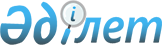 О внесении изменений в решение XXХХII cессии районного маслихата от 13 января 2012 года N 42/397 "О районном бюджете на 2012-2014 годы"Решение Шетского районного маслихата Карагандинской области от 16 августа 2012 года N 6/60. Зарегистрировано Департаментом юстиции Карагандинской области 7 сентября 2012 года N 1927

      В соответствии с Бюджетным кодексом Республики Казахстан от 4 декабря 2008 года, Законом Республики Казахстан "О местном государственном управлении и самоуправлении в Республике Казахстан" от 23 января 2001 года районный маслихат РЕШИЛ:



      1. Внести в решение ХХХХII сессии районного маслихата от 13 января 2012 года N 42/397 "О районном бюджете на 2012-2014 годы" (зарегистрировано в Реестре государственной регистрации нормативных правовых актов за N 8-17-129, опубликовано в газете "Шет Шұғыласы" от 1 марта 2012 года N 09 (10.370)), внесены изменения решением районного маслихата от 12 апреля 2012 года N 2/21 "О внесении изменений в решение ХХХХII сессии районного маслихата от 13 января 2012 года N 42/397 "О районном бюджете на 2012-2014 годы" (зарегистрировано в Реестре государственной регистрации нормативных правовых актов за N 8-17-132, опубликовано в газете " Шет Шұғыласы " от 10 мая 2012 года N 19 (10.380)), внесены изменения решением районного маслихата от 12 июня 2012 года N 3/41 "О внесении изменений в решение XXХХII сессии районного маслихата от 13 января 2012 года N 42/397 "О районном бюджете на 2012-2014 годы" (зарегистрировано в Реестре государственной регистрации нормативных правовых актов за N 8-17-136, опубликовано в газете "Шет Шұғыласы" от 5 июля 2012 года N 27 (10.388)), следующие изменения:



      1) в пункте 1:

      в подпункте 1):

      цифры "4181548" заменить цифрами "4206084";

      цифры "1274371" заменить цифрами "1314371";

      цифры "2903376" заменить цифрами "2887912";

      в подпункте 2):

      цифры "4198291" заменить цифрами "4222827";



      2) приложение 1 к указанному решению изложить в новой редакции согласно приложению к настоящему решению.



      2. Настоящее решение вводится в действие с 1 января 2012 года.      Председатель сессии                        Ж. Ибрайымов      Секретарь районного

      маслихата                                  А. Смагулулы

Приложение

к решению районного маслихата

от 16 августа 2012 года

N 6/60Приложение 1

к решению ХХХХІІ сессии

районного маслихата

от 13 января 2012 года

N 42/ 397 

Районный бюджет на 2012 год
					© 2012. РГП на ПХВ «Институт законодательства и правовой информации Республики Казахстан» Министерства юстиции Республики Казахстан
				КатегорияКатегорияКатегорияКатегорияСумма (тысяч тенге)КлассКлассКлассСумма (тысяч тенге)ПодклассПодклассСумма (тысяч тенге)НаименованиеСумма (тысяч тенге)12345I. Доходы42060841Налоговые поступления131437101Подоходный налог2253052Индивидуальный подоходный налог22530503Социальный налог2366401Социальный налог23664004Налоги на собственность8260741Налоги на имущество7873953Земельный налог61524Налог на транспортные средства280275Единый земельный налог450005Внутренние налоги на товары, работы и услуги214462Акцизы16333Поступления за использование природных и других ресурсов158344Сборы за ведение предпринимательской и профессиональной деятельности397908Обязательные платежи, взимаемые за совершение юридически значимых действий и (или) выдачу документов уполномоченными на то государственными органами или должностными лицами49061Государственная пошлина49062Неналоговые поступления149501Доходы от государственной собственности8545Доходы от аренды имущества, находящегося в государственной собственности85406Прочие неналоговые поступления6411Прочие неналоговые поступления6413Поступления от продажи основного капитала230603Продажа земли и нематериальных активов23061Продажа земли23064Поступления трансфертов 288791202Трансферты из вышестоящих органов государственного управления28879122Трансферты из областного бюджета2887912Функциональная группаФункциональная группаФункциональная группаФункциональная группаФункциональная группаСумма (тысяч тенге)Функциональная подгруппа Функциональная подгруппа Функциональная подгруппа Функциональная подгруппа Сумма (тысяч тенге)Администратор бюджетных программАдминистратор бюджетных программАдминистратор бюджетных программСумма (тысяч тенге)ПрограммаПрограммаСумма (тысяч тенге)НаименованиеСумма (тысяч тенге)123456II. Затраты422282701Государственные услуги общего характера3483071Представительные, исполнительные и другие органы, выполняющие общие функции государственного правления310872112Аппарат маслихата района (города областного значения)16416001Услуги по обеспечению деятельности маслихата района (города областного значения)16416122Аппарат акима района (города областного значения)67772001Услуги по обеспечению деятельности акима района (города областного значения)59407009Капитальные расходы подведомственных государственных учреждений и организаций6165106Проведение мероприятий за счет чрезвычайного резерва местного исполнительного органа для ликвидации чрезвычайных ситуаций природного и техногенного характера2200123Аппарат акима района в городе, города районного значения, поселка, аула (села), аульного (сельского) округа226684001Услуги по обеспечению деятельности акима района в городе, города районного значения, поселка, аула (села), аульного (сельского) округа225459022Капитальные расходы государственного органа110106Проведение мероприятий за счет чрезвычайного резерва местного исполнительного органа для ликвидации чрезвычайных ситуаций природного и техногенного характера11152Финансовая деятельность19524452Отдел финансов района (города областного значения)19524001Услуги по реализации государственной политики в области исполнения бюджета района (города областного значения) и управления коммунальной собственностью района (города областного значения)16854003Проведение оценки имущества в целях налогообложения500011Учет, хранение, оценка и реализация имущества, поступившего в коммунальную собственность21705Планирование и статистическая деятельность17911453Отдел экономики и бюджетного планирования района (города областного значения)17911001Услуги по реализации государственной политики в области формирования и развития экономической политики, системы государственного планирования и управления района (города областного значения)1791102Оборона106731Военные нужды7773122Аппарат акима района (города областного значения)7773005Мероприятия в рамках исполнения всеобщей воинской обязанности77732Организация работы по чрезвычайным ситуациям2900122Аппарат акима района (города областного значения)2900006Предупреждение и ликвидация чрезвычайных ситуаций масштаба района (города областного значения)290003Общественный порядок, безопасность, правовая, судебная, уголовно-исполнительная деятельность3241Правоохранительная деятельность324458Отдел жилищно-коммунального хозяйства, пассажирского транспорта и автомобильных дорог района (города областного значения)324021Обеспечение безопасности дорожного движения в населенных пунктах32404Образование25493111Дошкольное воспитание и обучение135788471Отдел образования, физической культуры и спорта района (города областного значения)135788003Обеспечение дошкольного воспитания и обучения135364025Увеличение размера доплаты за квалификационную категорию воспитателям детских садов, мини-центров, школ-интернатов: общего типа, специальных (коррекционных), специализированных для одаренных детей, организаций образования для детей-сирот и детей, оставшихся без попечения родителей, центров адаптации несовершеннолетних за счет трансфертов из республиканского бюджета4242Начальное, основное среднее и общее среднее образование2348725123Аппарат акима района в городе, города районного значения, поселка, аула (села), аульного (сельского) округа3760005Организация бесплатного подвоза учащихся до школы и обратно в аульной (сельской) местности3760471Отдел образования, физической культуры и спорта района (города областного значения)2344965004Общеобразовательное обучение2283239005Дополнительное образование для детей и юношества31388063Повышение оплаты труда учителям, прошедшим повышение квалификации по учебным программам АОО "Назарбаев Интеллектуальные школы" за счет трансфертов из республиканского бюджета242964Увеличение размера доплаты за квалификационную категорию учителям организаций начального, основного среднего, общего среднего образования: школы, школы-интернаты: (общего типа, специальных (коррекционных), специализированных для одаренных детей; организаций для детей-сирот и детей, оставшихся без попечения родителей) за счет трансфертов из республиканского бюджета279094Техническое и профессиональное, послесреднее образование26697471Отдел образования, физической культуры и спорта района (города областного значения)26697007Организация профессионального обучения266979Прочие услуги в области образования38101471Отдел образования, физической культуры и спорта района (города областного значения)28001009Приобретение и доставка учебников, учебно-методических комплексов для государственных учреждений образования района (города областного значения)16339020Ежемесячные выплаты денежных средств опекунам (попечителям) на содержание ребенка-сироты (детей-сирот), и ребенка (детей), оставшегося без попечения родителей за счет трансфертов из республиканского бюджета11662472Отдел строительства, архитектуры и градостроительства района (города областного значения)10100037Строительство и реконструкция объектов образования1010005Здравоохранение23402Охрана здоровья населения2340471Отдел образования, физической культуры и спорта района (города областного значения)2340024Реализация мероприятий в рамках Государственной программы "Саламатты Қазақстан" на 2011-2015 годы за счет трансфертов из республиканского бюджета234006Социальная помощь и социальное обеспечение1213632Социальная помощь102518123Аппарат акима района в городе, города районного значения, поселка, аула (села), аульного (сельского) округа12419003Оказание социальной помощи нуждающимся гражданам на дому12419451Отдел занятости и социальных программ района (города областного значения)90099002Программа занятости24296004Оказание социальной помощи на приобретение топлива специалистам здравоохранения, образования, социального обеспечения, культуры и спорта в сельской местности в соответствии с законодательством Республики Казахстан8792005Государственная адресная социальная помощь15097006Оказание жилищной помощи1395007Социальная помощь отдельным категориям нуждающихся граждан по решениям местных представительных органов5500010Материальное обеспечение детей-инвалидов, воспитывающихся и обучающихся на дому312016Государственные пособия на детей до 18 лет21121017Обеспечение нуждающихся инвалидов обязательными гигиеническими средствами и предоставление услуг специалистами жестового языка, индивидуальными помощниками в соответствии с индивидуальной программой реабилитации инвалида4827023Обеспечение деятельности центров занятости населения87599Прочие услуги в области социальной помощи и социального обеспечения18845451Отдел занятости и социальных программ района (города областного значения)18845001Услуги по реализации государственной политики на местном уровне в области обеспечения занятости и реализации социальных программ для населения16331011Оплата услуг по зачислению, выплате и доставке пособий и других социальных выплат251407Жилищно-коммунальное хозяйство6607761Жилищное хозяйство350001123Аппарат акима района в городе, города районного значения, поселка, аула (села), аульного (сельского) округа49264027Ремонт и благоустройство объектов в рамках развития сельских населенных пунктов по Программе занятости 202049264455Отдел культуры и развития языков района (города областного значения)23000024Ремонт объектов в рамках развития сельских населенных пунктов по Программе занятости 202023000458Отдел жилищно-коммунального хозяйства, пассажирского транспорта и автомобильных дорог района (города областного значения)39746004Обеспечение жильем отдельных категорий граждан6441041Ремонт и благоустройство объектов в рамках развития сельских населенных пунктов по Программе занятости 202033305471Отдел образования, физической культуры и спорта района (города областного значения)33352026Ремонт объектов в рамках развития сельских населенных пунктов по Программе занятости 202033352472Отдел строительства, архитектуры и градостроительства района (города областного значения)204639003Проектирование, строительство и (или) приобретение жилья государственного коммунального жилищного фонда134750004Проектирование, развитие, обустройство и (или) приобретение инженерно-коммуникационной инфраструктуры50889074Развитие и обустройство недостающей инженерно-коммуникационной инфраструктуры в рамках второго направления Программы занятости 2020190002Коммунальное хозяйство219413123Аппарат акима района в городе, города районного значения, поселка, аула (села), аульного (сельского) округа18090014Организация водоснабжения населенных пунктов18090472Отдел строительства, архитектуры и градостроительства района (города областного значения)201323006Развитие системы водоснабжения и водоотведения2013233Благоустройство населенных пунктов91362123Аппарат акима района в городе, города районного значения, поселка, аула (села), аульного (сельского) округа75362008Освещение улиц населенных пунктов13587009Обеспечение санитарии населенных пунктов6550010Содержание мест захоронений и погребение безродных156011Благоустройство и озеленение населенных пунктов55069458Отдел жилищно-коммунального хозяйства, пассажирского транспорта и автомобильных дорог района (города областного значения)16000015Освещение улиц в населенных пунктах1600008Культура, спорт, туризм и информационное пространство2624871Деятельность в области культуры155122455Отдел культуры и развития языков района (города областного значения)155122003Поддержка культурно-досуговой работы1551222Спорт5607471Отдел образования, физической культуры и спорта района (города областного значения)5607013Развитие массового спорта и национальных видов спорта741014Проведение спортивных соревнований на районном (города областного значения) уровне2569015Подготовка и участие членов сборных команд района (города областного значения) по различным видам спорта на областных спортивных соревнованиях22973Информационное пространство82349455Отдел культуры и развития языков района (города областного значения)68870006Функционирование районных (городских) библиотек68870456Отдел внутренней политики района (города областного значения)13479002Услуги по проведению государственной информационной политики через газеты и журналы12579005Услуги по проведению государственной информационной политики через телерадиовещание9009Прочие услуги по организации культуры, спорта, туризма и информационного пространства19409455Отдел культуры и развития языков района (города областного значения)7164001Услуги по реализации государственной политики на местном уровне в области развития языков и культуры7164456Отдел внутренней политики района (города областного значения)12245001Услуги по реализации государственной политики на местном уровне в области информации, укрепления государственности и формирования социального оптимизма граждан11245003Реализация мероприятий в сфере молодежной политики100009Топливно-энергетический комплекс и недропользование580489Прочие услуги в области топливно-энергетического комплекса и недропользования58048458Отдел жилищно-коммунального хозяйства, пассажирского транспорта и автомобильных дорог района (города областного значения)2684019Развитие теплоэнергетической системы2684472Отдел строительства, архитектуры и градостроительства района (города областного значения)55364009Развитие теплоэнергетической системы5536410Сельское, водное, лесное, рыбное хозяйство, особо охраняемые природные территории, охрана окружающей среды и животного мира, земельные отношения889311Сельское хозяйство23679453Отдел экономики и бюджетного планирования района (города областного значения)9982099Реализация мер по оказанию социальной поддержки специалистов9982474Отдел сельского хозяйства и ветеринарии района (города областного значения)13697001Услуги по реализации государственной политики на местном уровне в сфере сельского хозяйства и ветеринарии12197012Проведение мероприятий по идентификации сельскохозяйственных животных 15006Земельные отношения12079463Отдел земельных отношений района (города областного значения)12079001Услуги по реализации государственной политики в области регулирования земельных отношений на территории района (города областного значения)10629004Организация работ по зонированию земель1200032Капитальные расходы подведомственных государственных учреждений и организаций2509Прочие услуги в области сельского, водного, лесного, рыбного хозяйства, охраны окружающей среды и земельных отношений53173474Отдел сельского хозяйства и ветеринарии района (города областного значения)53173013Проведение противоэпизоотических мероприятий5317311Промышленность, архитектурная, градостроительная и строительная деятельность141452Архитектурная, градостроительная и строительная деятельность14145472Отдел строительства, архитектуры и градостроительства района (города областного значения)14145001Услуги по реализации государственной политики в области строительства, архитектуры и градостроительства на местном уровне13145108Разработка или корректировка технико-экономического обоснования местных бюджетных инвестиционных проектов и концессионных проектов и проведение его экспертизы, консультативное сопровождение концессионных проектов100012Транспорт и коммуникации213221Автомобильный транспорт16857123Аппарат акима района в городе, города районного значения, поселка, аула (села), аульного (сельского) округа7000013Обеспечение функционирования автомобильных дорог в городах районного значения, поселках, аулах (селах), аульных (сельских) округах7000458Отдел жилищно-коммунального хозяйства, пассажирского транспорта и автомобильных дорог района (города областного значения)9857023Обеспечение функционирования автомобильных дорог98579Прочие услуги в сфере транспорта и коммуникаций4465458Отдел жилищно-коммунального хозяйства, пассажирского транспорта и автомобильных дорог района (города областного значения)4465024Организация внутрипоселковых (внутригородских), пригородных и внутрирайонных общественных пассажирских перевозок2499037Субсидирование пассажирских перевозок по социально значимым городским (сельским), пригородным и внутрирайонным сообщениям196613Прочие650993Поддержка предпринимательской деятельности и защита конкуренции10622469Отдел предпринимательства и промышленности района (города областного значения)10622001Услуги по реализации государственной политики на местном уровне в области развития предпринимательства и промышленности106229Прочие54477123Аппарат акима района в городе, города районного значения, поселка, аула (села), аульного (сельского) округа5831040Реализация мероприятий для решения вопросов обустройства аульных(сельских)округов в реализацию мер по содействию экономическому развитию регионов в рамках Программы "Развитие регионов" за счет целевых трансфертов из республиканского бюджета5831452Отдел финансов района (города областного значения)17685012Резерв местного исполнительного органа района (города областного значения) 17685458Отдел жилищно-коммунального хозяйства, пассажирского транспорта и автомобильных дорог района (города областного значения)10651001Услуги по реализации государственной политики на местном уровне в области жилищно-коммунального хозяйства, пассажирского транспорта и автомобильных дорог10501067Капитальные расходы подведомственных государственных учреждений и организаций150471Отдел образования, физической культуры и спорта района (города областного значения)20310001Услуги по обеспечению деятельности отдела образования, физической культуры и спорта2031015Трансферты197011Трансферты19701452Отдел финансов района (города областного значения)19701006Возврат неиспользованных (недоиспользованных) целевых трансфертов9981016Возврат, использованных не по целевому назначению целевых трансфертов972016Погашение займов20101Погашение займов2010452Отдел финансов района (города областного значения)2010008Погашение долга местного исполнительного органа перед вышестоящим бюджетом2010III. Чистое бюджетное кредитование73267Бюджетные кредиты8737210Сельское, водное, лесное, рыбное хозяйство, особо охраняемые природные территории, охрана окружающей среды и животного мира, земельные отношения873721Сельское хозяйство87372453Отдел экономики и бюджетного планирования района (города областного значения)87372006Бюджетные кредиты для реализации мер социальной поддержки специалистов87372IV. Сальдо по операциям с финансовыми активами31500Приобретение финансовых активов31500Поступления от продажи финансовых активов государства3150013Прочие315009Прочие31500452Отдел финансов района (города областного значения)31500014Формирование или увеличение уставного капитала юридических лиц31500КатегорияКатегорияКатегорияКатегорияСумма (тысяч тенге)КлассКлассКлассСумма (тысяч тенге)ПодклассПодклассСумма (тысяч тенге)НаименованиеСумма (тысяч тенге)123455Погашение бюджетных кредитов201001Погашение бюджетных кредитов20101Погашение бюджетных кредитов, выданных из государственного бюджета2010Функциональная группаФункциональная группаФункциональная группаФункциональная группаФункциональная группаСумма (тысяч тенге)Функциональная подгруппаФункциональная подгруппаФункциональная подгруппаФункциональная подгруппаСумма (тысяч тенге)Администратор бюджетных программАдминистратор бюджетных программАдминистратор бюджетных программСумма (тысяч тенге)ПрограммаПрограммаСумма (тысяч тенге)НаименованиеСумма (тысяч тенге)123456V. Дефицит (профицит) бюджета-73267VI. Финансирование дефицита (использование профицита) бюджета73267